АДМИНИСТРАЦИЯ ГОРОДА БЕЛОЗЕРСКПОСТАНОВЛЕНИЕОт 18.11.2019 № 658О внесении дополнений в постановлениеадминистрации города Белозерск от 17.10.2019 № 608В соответствии  с Федеральным законом от 06.10.2003 № 131-ФЗ «Об общих принципах организации местного самоуправления в Российской Федерации», постановлением администрации города Белозерск от 29.06.2016 № 214 «Об утверждении Порядка разработки, реализации и оценки эффективности муниципальных программ муниципального образования «Город Белозерск», руководствуясь статьей 31 Устава муниципального образования «Город Белозерск»,ПОСТАНОВЛЯЮ:Дополнить муниципальную программу «Формирование современной городской среды муниципального образования «Город Белозерск» на 2018-2024», утвержденную постановлением администрации города Белозерск от 17.10.2019 № 608 приложением 14 (согласно приложению 1 к настоящему постановлению).Настоящее постановление подлежит опубликованию в газете «Городской вестник», размещению на официальном сайте муниципального образования «Город Белозерск» в информационно-телекоммуникационной сети «Интернет» и  вступает в силу после его опубликования.Контроль за исполнением настоящего постановления оставляю за собой.Руководитель администрации города			                    Г.В. БубноваПриложение  1 к постановлениюадминистрации города Белозерскот 18.11.2019 № 658«Приложение 14 к Программе»Макет информационного щита и пример заполнения информационного щита для размещения на объекте благоустройства в рамках реализации федерального проекта «Формирование комфортной городской среды» национального проекта «Жилье и городская среда»Рекомендуемый размер информационного щита не менее 2970х2100 мм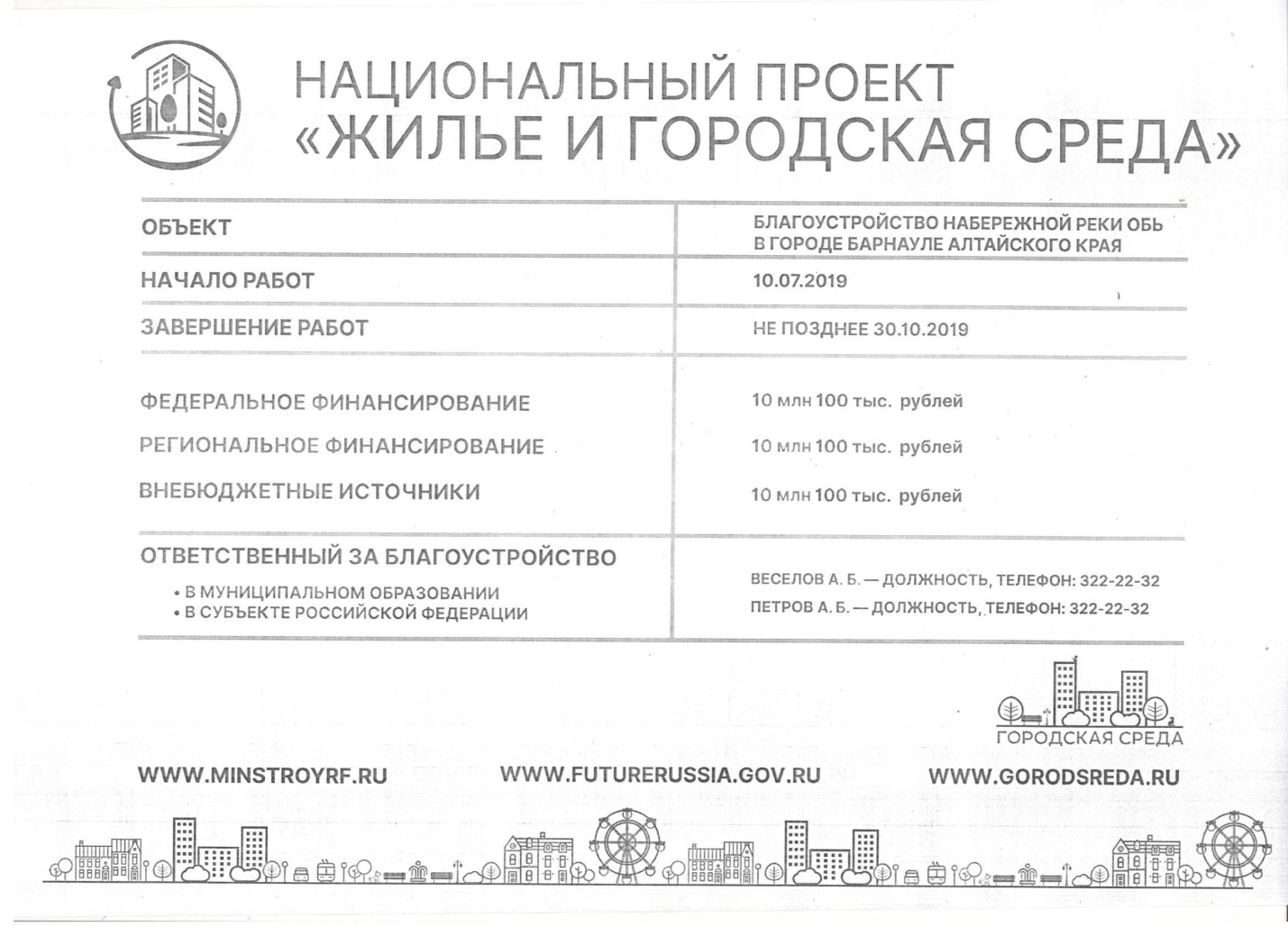 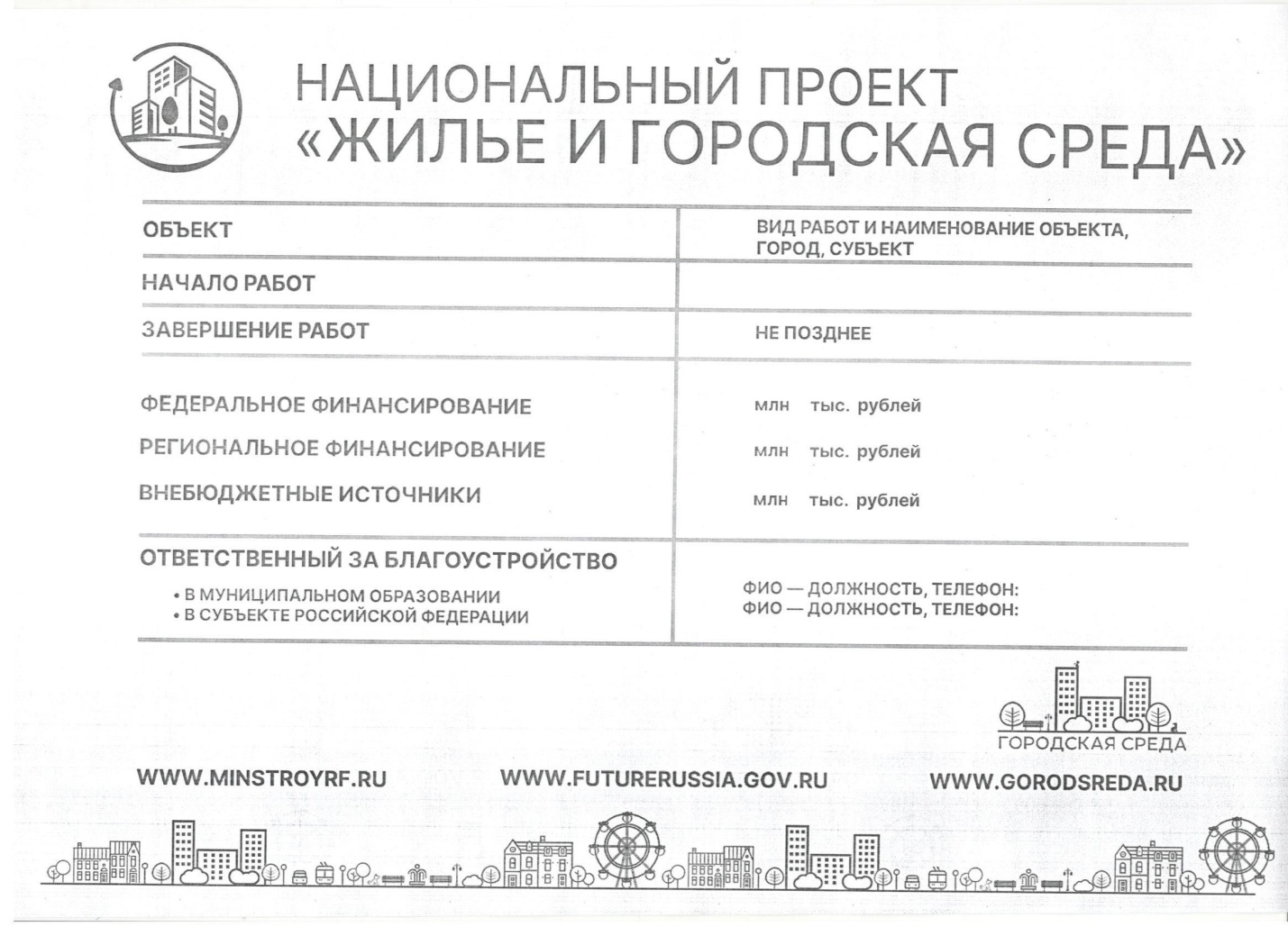 